   Сведения о количестве вакантных мест в МДОАУ № 26 на 01.12.2018г.Сведения по наполняемости групп в МДОАУ №_26_  Заведующий МДОАУ №26                               Л.И. Кривошеева№ п/пВозраст воспитанниковГруппа(младшая, средняя, старшая и т.д.)Количество вакантных мест12 2- 3,6               3,6-7Группа раннего возрастаСредне-подготовительная гр.23№ п/пВозраст воспитанниковГруппа(младшая, средняя, старшая и т.д.)Количество местпо СанПиНКоличество воспитанников по списку12-3,63,6-7Группа раннего возрастаСредне-подготовительная гр.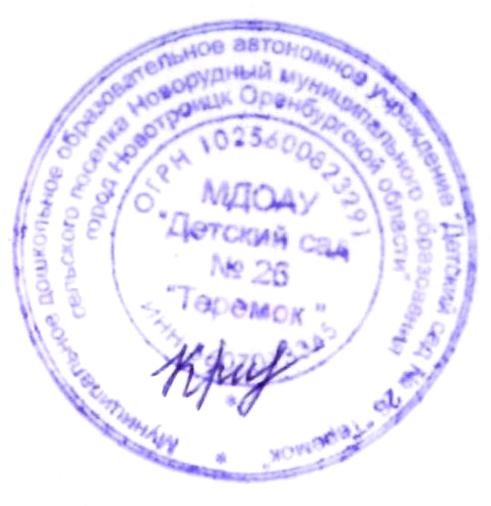 15-20251626